                                                4th Suna Kıraç Workshop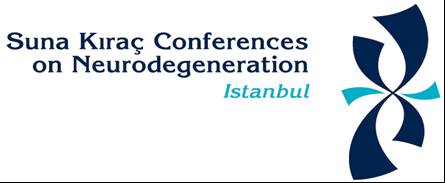 on Neurodegenerative DiseaseIstanbulFrom Genetic Models of Neurodegenerative Disease to TherapiesSeptember 16-18, 2019Application Form for ParticipantsDEADLINE: September 2, 2019Please submit to: iyildizaydin@ku.edu.tr; sdagdevirendigin@ku.edu.trApplication Form for ParticipantsDEADLINE: September 2, 2019Please submit to: iyildizaydin@ku.edu.tr; sdagdevirendigin@ku.edu.trName - Surname:Title:Affiliation:Research/Thesis Topic:e-mail: